Exemple d'une Communication  au Format A4 (maximum 4 pages)Premier Auteur1, Deuxième Auteur2, Troisième Auteur31Affiliation de l’auteur N°1 : Université, Laboratoire, Institut, Adresse. 2Affiliation de l’auteur N°2 : Université, Laboratoire, Institut, Adresse. 3Affiliation de l’auteur N°3 : Université, Laboratoire, Institut, Adresse. courriel.auteur.1@isetx.rnu.tn, courriel.auteur.2@yahoo.com, courriel.auteur.3@gmail.com IntroductionCe document est un exemple. Nombre de pagesLes communications ne doivent pas dépasser 4 pages.Format et mise en forme de la communicationPour faciliter la rédaction et la mise en forme de votre communication, il est préféré d'utiliser ce modèle comme support pour rédiger votre contenu.Format de la pageLa page doit être au format A4 (210 mm sur 297 mm). Les marges sont définies comme suit :Haut = Bas = 25 mm ;Gauche = Droite = 20 mm.La communication doit être présentée avec deux colonnes.Mise en forme de la communication Un ensemble de styles de mise en forme sont déjà définis dans ce document. Les noms de ces styles commencent par « CIENRIPS ». Ainsi, et pour chaque élément de cette communication, vous pouvez choisir et appliquer le style adéquat.Les paragraphesTout paragraphe doit avoir une indentation. Et il doit être justifié.Polices de caractèreTout le document doit utiliser la police Times New Roman.  Autres polices de caractère peuvent être utilisées pour des utilisations/objectifs spécifiques.La recommandation des polices de caractères est détaillée dans le Tableau 1.Titre de la communication et AuteursLe titre est à la taille 16 pts. Le nom de l'auteur est mis à la taille 11 pts.  L'affiliation de l'auteur est mise en italique et à 10 pt. Enfin, le courriel est mis à la police courrier à 9 pts.Tableau 1: Styles de texteLe titre de la communication ainsi que les informations sur les auteurs sont centrés dans une seule colonne.Le premier caractère de chaque mot du titre de la communication doit être mis en majuscule à l'exception des mots de liaisons.Figures et TableauxLes figures et les tableaux sont centrés.Il est recommandé d’utiliser des couleurs contrastées afin d’améliorer la lisibilité des figures sur écran de l’ordinateur et sur le papier.La figure 1 montre un exemple d’une image en basse résolution. Il est ainsi conseillé de ne pas insérer dans vos communications des images avec une telle qualité. La figure 2 montre une image avec une résolution acceptable.Les numéros séquentiels des légendes des figures doivent utiliser une numérotation arabe (Fig. 1 et Fig. 2).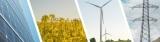 Fig. 1: Exemple d’une image en basse résolution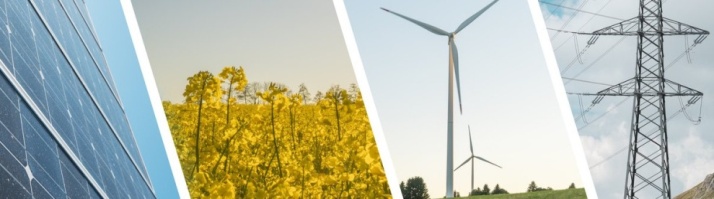 Fig. 2: Exemple d’une image avec une résolution acceptableEquationsLes légendes des tablesLes tables sont numérotées pas des numéros arabes. La légende d’une table est centrée, de taille 9 pts et de style Times New Romain. Contrairement aux figures, les légendes tables sont positionnées avant la table (comme la légende du Tableau 1).En-tête, pied de page et numérotation des pagesLes auteurs sont priés de ne rien insérer dans l’en-tête le pied de page de la communication. Même la numérotation des pages ne doit pas être insérée.Liens hypertextesLes liens hypertexte ne doivent pas être utilisés. Pour signaler un lien, vous pouvez utiliser une citation d’une référence bibliographique, une note de bas de page ou expliciter le lien entre parenthèses.Les Références bibliographiquesLa section relative aux références bibliographiques ne doit pas être numérotée. La police de caractères des références bibliographiques sont mis à la taille 8 pts. Les auteurs sont priés de bien soigner la mise en forme des différentes références bibliographiques.Pour citer une référence bibliographique, il suffit de mettre le numéro de la référence entre crochet (exemple [1]).Des exemples de mises en forme des références bibliographiques sont énumérés ci-dessous : Référence à un livre [1]Référence à un livre d’une série [2]Référence à un article d’un journal [3]Référence à article d’une conférence [4]Référence à un brevet [5]Référence à un site Web [6]Référence à une page Web [7]Référence à un manuel technique [8]Référence à une fiche technique [9]Référence à un mémoire de thèse, d’un mastère ou  d’un PFE [10]Référence à un rapport technique [11]Référence à un standard [12]ConclusionCe document est utilisé comme un modèle de base pour les communications à publier dans le CIENRIPS 2018.RemerciementsMettez ici vos remerciements.Références bibliographiquesS. M. Metev and V. P. Veiko, Laser Assisted Microtechnology, 2nd ed., R. M. Osgood, Jr., Ed.  Berlin, Germany: Springer-Verlag, 1998.J. Breckling, Ed., The Analysis of Directional Time Series: Applications to Wind Speed and Direction, ser. Lecture Notes in Statistics.  Berlin, Germany: Springer, 1989, vol. 61.S. Zhang, C. Zhu, J. K. O. Sin, and P. K. T. Mok, “A novel ultrathin elevated channel low-temperature poly-Si TFT,” IEEE Electron Device Lett., vol. 20, pp. 569–571, Nov. 1999.M. Wegmuller, J. P. von der Weid, P. Oberson, and N. Gisin, “High resolution fiber distributed measurements with coherent OFDR,” in Proc. ECOC’00, 2000, paper 11.3.4, p. 109.R. E. Sorace, V. S. Reinhardt, and S. A. Vaughn, “High-speed digital-to-RF converter,” U.S. Patent 5 668 842, Sept. 16, 1997. (2002) The IEEE website. [Online]. Available: http://www.ieee.org/M. Shell. (2002) IEEEtran homepage on CTAN. [Online]. Available:http://www.ctan.org/tex-archive/macros/latex/contrib/supported/IEEEtran/FLEXChip Signal Processor (MC68175/D), Motorola, 1996.“PDCA12-70 data sheet,” Opto Speed SA, Mezzovico, Switzerland.A. Karnik, “Performance of TCP congestion control with rate feedback: TCP/ABR and rate adaptive TCP/IP,” M. Eng. thesis, Indian Institute of Science, Bangalore, India, Jan. 1999.J. Padhye, V. Firoiu, and D. Towsley, “A stochastic model of TCP Reno congestion avoidance and control,” Univ. of Massachusetts, Amherst, MA, CMPSCI Tech. Rep. 99-02, 1999.Wireless LAN Medium Access Control (MAC) and Physical Layer (PHY) Specification, IEEE Std. 802.11, 1997.Résumé : Ce document expose un modèle détaillant la mise en forme d'une communication. Ce modèle est une référence obligatoire pour toute communication à déposer dans le cadre du Colloque International des Energies Nouvelles et Renouvelables - Innovation et Progrès Scientifique « CIENRIPS’2018 ».  Ainsi, les auteurs sont priés de bien vouloir suivre les différentes mises en formes de textes, de paragraphes, de figures, de tableaux et de références bibliographiques explicitées dans ce modèle. Le résumé ne doit pas contenir plus de 300 mots.Mots-Clés : Incluant au moins 3 mots-clés (séparés par ;)Taille  policeApparence (Police Time New Roman ou Times)Apparence (Police Time New Roman ou Times)Apparence (Police Time New Roman ou Times)Taille  policeRégulierGras9Légende d'un tableau (en petit majuscule), légende d'une figure, une référenceUne référence (partielle)9Courriel de l'auteur,cellule d'un tableauCorps du résuméEntête du résumé10Section (titre 1 en petit majuscule),paragrapheSous-section, sous-sous-section, affiliation de l'auteur11Nom de l'auteur16Titre de la communication